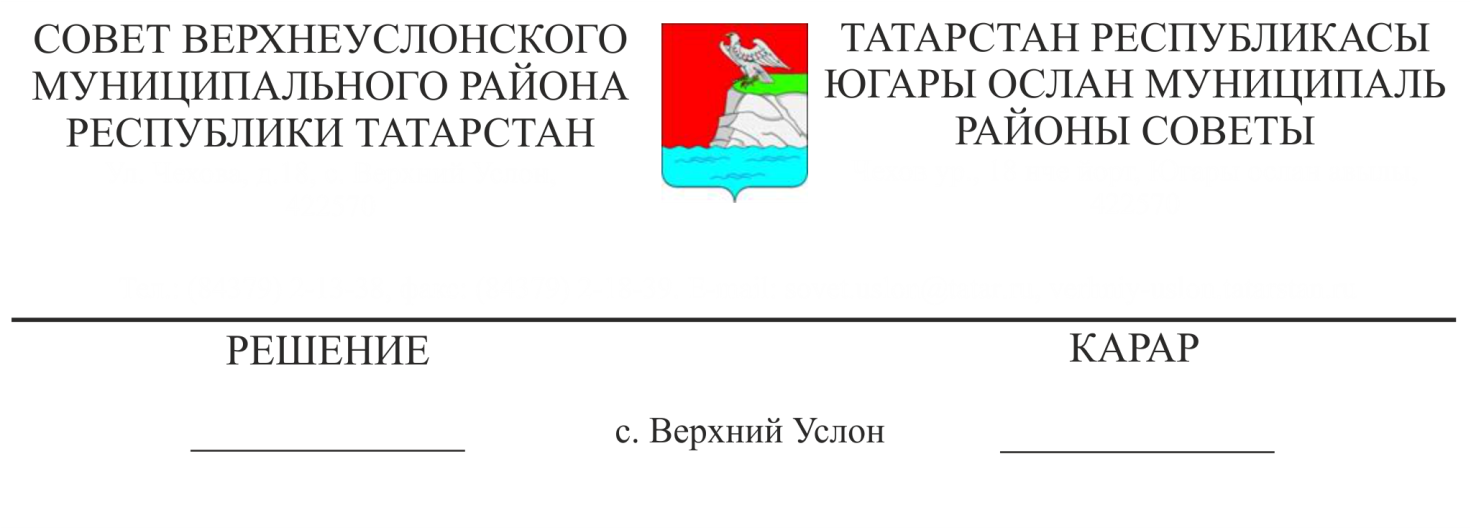 Югары Ослан муниципаль район Советының 2018 елның 14 декабрендә кабул ителгән 39-442 номерлы «Югары Ослан муниципаль районының 2019 елга һәм 2020 һәм 2021 елларның планлы чорына бюджеты турында» карарына үзгәрешләр кертү турындаЮгары Ослан муниципаль районының Финанс-бюджет палатасы рәисе Колесова Е. Е. мәгълүматын тыңлаганнан соң,Югары Ослан муниципаль районы Советыкарар чыгарды:   1. Югары Ослан муниципаль район Советының 2018 елның 14 декабрендә кабул ителгән № 39-442 «Югары Ослан муниципаль районының 2019 елга һәм 2020 һәм 2021 еллар план чорына бюджеты турында» карарына түбәндәге үзгәрешләр кертергә:        1.1. 1 статьяның 1 өлешендә: 1) кече пунктында «538 130,5» санын «539 091,25» саны белән алыштырырга; 2) кече пунктында «567 551,5» санын «568 512,2» саны белән алыштырырга;    1.2. №1 Кушымтаны түбәндәге редакциядә бәян итәргә:2019 елга Югары Ослан муниципаль районы бюджеты кытлыгын финанслау чыганаклары1.4. Кушымта № 8 «2019 елга Югары Ослан муниципаль районы бюджеты чыгымнары классификациясенең бүлекләре һәм бүлекчәләре, максатчан статьялары, чыгымнар төрләре төркемнәре буенча бюджет ассигнованиеләрен бүлү»:- «Дәүләт (муниципаль) ихтыяҗлары өчен товарлар, эшләр башкару һәм хезмәтләр күрсәтү сатып алу 0103 9900002040 200» юлында «3096,1» санын «3603,7» саны белән алыштырырга;- «Дәүләт (муниципаль) ихтыяҗлары өчен товарлар, эшләр башкару һәм хезмәтләр күрсәтү сатып алу 0104 9900002040 200» юлында «2839,1» санын «2941,9» саны белән алыштырырга;  - «Башка бюджет ассигнованиеләре 0104 9900002040 800» юлында «69,9» санын «71,6» саны белән алыштырырга;- «Дәүләт (муниципаль) органнары, казна учреждениеләре, бюджеттан тыш дәүләт фондлары белән идарә итү органнары функцияләрен үтәүне тәэмин итү максатларында персоналга түләү чыгымнары 0106 9900002040 100» юлында «4521,8» санын «4523,7» саны белән алыштырырга;- «Дәүләт (муниципаль) ихтыяҗлары өчен товарлар, эшләр башкару һәм хезмәтләр күрсәтү сатып алу 0106 9900002040 200» юлында «1060,3» санын «1056,3» саны белән алыштырырга;  - «Башка бюджет ассигнованиеләре 0106 9900002040 800» юлында «0,0» санын «5,1» саны белән алыштырырга;  - «Башка бюджет ассигнованиеләре 0107 9900002010 800 юлын «49,1» саны белән өстәргә;  - «Башка бюджет ассигнованиеләре 0111 9900007411 800» юлында «1675,1» санын «1234,2» саны белән алыштырырга;- «Дәүләт (муниципаль) ихтыяҗлары өчен товарлар, эшләр башкару һәм хезмәтләр күрсәтү сатып алу 0113 9900002040 200» юлында «746,5» санын «1091,5» саны белән алыштырырга;  - «Башка бюджет ассигнованиеләре 0113 9900002950 800» юлында «657,0» заменить на цифры «291,3» саны белән алыштырырга;- «Дәүләт (муниципаль) ихтыяҗлары өчен товарлар, эшләр башкару һәм хезмәтләр күрсәтү сатып алу 0113 9900092350 200» юлында «2732,1» санын «2782,1» саны белән алыштырырга;- «Бюджет, автоном учреждениеләргә субсидияләр 0701 0210342000 600» юлында «55451,47» санын «56078,27» саны белән алыштырырга;- «Бюджет, автоном учреждениеләргә субсидияләр 0702 0220242100 600» юлында «118 245,08» санын «118 131,88» саны белән алыштырырга;- «Бюджет, автоном учреждениеләргә субсидияләр 0703 0230142320 600» юлында «20062,8» санын «20065,9» саны белән алыштырырга;- «Бюджет, автоном учреждениеләргә субсидияләр 0707 1040143190 600» юлында «15364,7» санын «15378,6» саны белән алыштырырга;- «Бюджет, автоном учреждениеләргә субсидияләр 0801 0840144091 600» юлында «27555,0» санын «27768,6» саны белән алыштырырга;- «Халыкка социаль тәэмин итү һәм башка түләүләр 1001 9900049100 300» юлында «848,3» санын «777,1» саны белән алыштырырга;- «Бюджет, автоном учреждениеләргә субсидияләр 1101 1010148200 600» юлында «10513,2» санын «10584,4» саны белән алыштырырга;- «Дәүләт (муниципаль) ихтыяҗлары өчен товарлар, эшләр башкару һәм хезмәтләр күрсәтү сатып алу 1102 1010112870 200» юлында «422,8» санын «222,4» саны белән алыштырырга;- «Бюджетара трансфертлар 1403 9900025151 500» юлында «5 801,4» санын «5 965,7» саны белән алыштырырга;- «Барлык чыгымнар» юлында «567 551,5» санын «568 512,2» саны белән алыштырырга.1.5. Кушымта №10 «2019 елга Югары Ослан муниципаль районы бюджетының Ведомство структурасы»:- 076 ведомствода «Югары Ослан муниципаль районы Мәгариф бүлеге» муниципаль казна учреждениесе:- «Дәүләт (муниципаль) ихтыяҗлары өчен товарлар, эшләр башкару һәм хезмәтләр күрсәтү сатып алу 076 0104 9900002040 200» юлында «319,3» санын «317,6» саны белән алыштырырга;  - «Башка бюджет ассигнованиеләре 076 0104 9900002040 800» юлында «8,4» санын «10,1» саны белән алыштырырга;  - «Башка бюджет ассигнованиеләре 076 0113 9900002950 800» юлында «21,5» санын «16,9» саны белән алыштырырга;- «Бюджет, автоном учреждениеләргә субсидияләр 076 0701 0210342000 600» юлында «55451,47» санын «56078,27» саны белән алыштырырга;- «Бюджет, автоном учреждениеләргә субсидияләр 076 0702 0220242100 600» юлында «118 245,08» санын «118 131,88» саны белән алыштырырга;- 300 ведомствода «Югары Ослан муниципаль районының финанс-бюджет палатасы»: - «Дәүләт (муниципаль) органнары, казна учреждениеләре, бюджеттан тыш дәүләт фондлары белән идарә итү органнары функцияләрен үтәүне тәэмин итү максатларында персоналга түләү чыгымнары 300 0106 9900002040 100» юлында «3776,2» санын «3778,1» саны белән алыштырырга;- Дәүләт (муниципаль) ихтыяҗлары өчен товарлар, эшләр башкару һәм хезмәтләр күрсәтү сатып алу 300 0106 9900002040 200» юлында «967,3» санын «963,3» саны белән алыштырырга;  - «Башка бюджет ассигнованиеләре 300 0106 9900002040 800» юлында «3,5» санын «5,6» саны белән алыштырырга;- «Бюджетара трансфертлар 300 1403 9900025151 500» юлында «5 801,4» санын «5 965,7» саны белән алыштырырга;- 314 ведомствода «Югары Ослан муниципаль районы Советы»: - Дәүләт (муниципаль) ихтыяҗлары өчен товарлар, эшләр башкару һәм хезмәтләр күрсәтү сатып алу 314 0103 9900002040 200» юлында «3096,1» санын «3603,7» саны белән алыштырырга;- «Башка бюджет ассигнованиеләре 314 0103 9900002040 800» юлында «65,0» санын «3,7» саны белән алыштырырга;-  315 ведомствода «Югары Ослан муниципаль районы Башкарма комитеты»: - Дәүләт (муниципаль) ихтыяҗлары өчен товарлар, эшләр башкару һәм хезмәтләр күрсәтү сатып алу 315 0104 9900002040 200» юлында «2513,6» санын «2618,1» саны белән алыштырырга;  - «Башка бюджет ассигнованиеләре 315 0107 9900002010 800 юлын «49,1» саны белән өстәргә саны белән алыштырырга;- «Башка бюджет ассигнованиеләре 315 0111 9900007411 800» юлында «1675,1» санын «1234,2» саны белән алыштырырга;- «Башка бюджет ассигнованиеләре 315 0113 9900002950 800» юлында «301,9» санын «14,0» саны белән алыштырырга;- Дәүләт (муниципаль) ихтыяҗлары өчен товарлар, эшләр башкару һәм хезмәтләр күрсәтү сатып алу 315 0113 9900092350 200» юлында «1899,4» санын «1949,4» саны белән алыштырырга;- «Бюджет, автоном учреждениеләргә субсидияләр 315 0707 1040143190 600» юлында «15364,7» санын «15378,6» саны белән алыштырырга;- «Бюджет, автоном учреждениеләргә субсидияләр 315 1001 9900049100 300» юлында «570,0» санын «498,8» саны белән алыштырырга;- «Бюджет, автоном учреждениеләргә субсидияләр 315 1101 1010148200 600» юлында «10513,2» санын «10584,4» саны белән алыштырырга;- Дәүләт (муниципаль) ихтыяҗлары өчен товарлар, эшләр башкару һәм хезмәтләр күрсәтү сатып алу 315 1102 1010112870 200» юлында «422,8» санын «222,4» саны белән алыштырырга;- 316 ведомствода «Югары Ослан муниципаль районының Мөлкәт һәм җир мөнәсәбәтләре палатасы»:- «Башка бюджет ассигнованиеләре 316 0113 9900002950 800» юлында «158,4» санын «152,4» саны белән алыштырырга;- Дәүләт (муниципаль) ихтыяҗлары өчен товарлар, эшләр башкару һәм хезмәтләр күрсәтү сатып алу 316 0113 9900092350 200» юлында «832,7» санын «1177,7» саны белән алыштырырга;- 317 ведомствода «Югары Ослан муниципаль районы мәдәният бүлеге» муниципаль казна учреждениесе:- «Башка бюджет ассигнованиеләре 317 0113 9900002950 800» юлында «3,1» санын «0,0» саны белән алыштырырга;- «Бюджет, автоном учреждениеләргә субсидияләр 317 0703 0230142320 600» юлында «20062,8» санын «20065,9» саны белән алыштырырга;- «Бюджет, автоном учреждениеләргә субсидияләр 0801 0840144091 600» юлында «27555,0» санын «27768,6» саны белән алыштырырга;- 323 ведомствода «Югары Ослан муниципаль районының Контроль-хисап палатасы»: - «Башка бюджет ассигнованиеләре 323 0106 9900002040 800» юлын «3,0» саны белән өстәргә;- 327 ведомствода «Югары Ослан муниципаль районы авыл җирлекләренең үзәкләштерелгән бухгалтериясе» муниципаль казна учреждениесе:- «Башка бюджет ассигнованиеләре 327 0113 9900002950 800» юлында «3,0» санын «0,2» саны белән алыштырырга;- «Барлык чыгымнар» юлында «567 551,5» санын «568 512,2» саны белән алыштырырга.     2. Әлеге карарны Югары Ослан муниципаль районының рәсми сайтында һәм ТР хокукый мәгълүмат рәсми порталында урнаштырырга.Совет Рәисе,Югары Ослан муниципаль районы Башлыгы                                                                                  М.Г. ЗиатдиновТатарстан Республикасы Югары Ослан муниципаль районы Советының 2018 елның 14 декабрендәге «Татарстан Республикасы Югары Ослан муниципаль районының 2019 елга һәм 2020 һәм 2021 еллар план чорына бюджеты турында» № 39-442   карарына                                         1 нче Кушымта. Күрсәткеч кодыКүрсәткеч исемеСумма, мең сум.01 00 00 00 00 0000 000Бюджет дефицитларын эчке финанслау чыганаклары29 421,0 01 05 00 00 00 0000 000Бюджет акчаларын исәпкә алу счетларында калган акчаларны үзгәртү29 421,0 01 05 00 00 00 0000 500Бюджет акчаларының калдыгын арттыру-539 091,201 05 02 00 00 0000 500Бюджет акчаларының калган башка күләмен арттыру-539 091,201 05 02 01 00 0000 510Бюджет акчаларының калган башка күләмен арттыру-539 091,201 05 02 01 05 0000 510Муниципаль район бюджет акчаларының калган башка күләмен арттыру-539 091,201 05 00 00 00 0000 600Бюджет акчаларының калдыклары кимү568 512,201 05 02 00 00 0000 600Бюджет акчаларының башка калдыклары кимү568 512,201 05 02 01 00 0000 610Бюджет акчаларының калган башка калдыклары кимү568 512,201 05 02 01 05 0000 610Муниципаль район бюджеты акчаларының башка калдыклары кимү2,21.3. Кушымта № 3 «2019 елга Югары Ослан муниципаль районы бюджет керемнәренең фаразланган күләме»- «Муниципаль районнар мөлкәтен эксплуатацияләүгә бәйле чыгымнарны каплау тәртибендә керә торган керемнәр 1 13 02065 05 0000 130 юлында «350,0» санын «1159,7» саны белән алыштырырга;- «Төзелгән килешүләр нигезендә җирле әһәмияттәге мәсьәләләрне хәл итү вәкаләтләре өлешен гамәлгә ашыруга җирлекләр бюджетларыннан муниципаль районнар бюджетларына тапшырыла торган бюджетара трансфертлар» 2 02 40014 05 0000 151 юлында «14 500,0» санын «14 651,0» саны белән алыштырырга;- «Барлык керемнәр» юлында «538 130,5» санын «539 091,2» саны белән алыштырырга.1.3. Кушымта № 3 «2019 елга Югары Ослан муниципаль районы бюджет керемнәренең фаразланган күләме»- «Муниципаль районнар мөлкәтен эксплуатацияләүгә бәйле чыгымнарны каплау тәртибендә керә торган керемнәр 1 13 02065 05 0000 130 юлында «350,0» санын «1159,7» саны белән алыштырырга;- «Төзелгән килешүләр нигезендә җирле әһәмияттәге мәсьәләләрне хәл итү вәкаләтләре өлешен гамәлгә ашыруга җирлекләр бюджетларыннан муниципаль районнар бюджетларына тапшырыла торган бюджетара трансфертлар» 2 02 40014 05 0000 151 юлында «14 500,0» санын «14 651,0» саны белән алыштырырга;- «Барлык керемнәр» юлында «538 130,5» санын «539 091,2» саны белән алыштырырга.1.3. Кушымта № 3 «2019 елга Югары Ослан муниципаль районы бюджет керемнәренең фаразланган күләме»- «Муниципаль районнар мөлкәтен эксплуатацияләүгә бәйле чыгымнарны каплау тәртибендә керә торган керемнәр 1 13 02065 05 0000 130 юлында «350,0» санын «1159,7» саны белән алыштырырга;- «Төзелгән килешүләр нигезендә җирле әһәмияттәге мәсьәләләрне хәл итү вәкаләтләре өлешен гамәлгә ашыруга җирлекләр бюджетларыннан муниципаль районнар бюджетларына тапшырыла торган бюджетара трансфертлар» 2 02 40014 05 0000 151 юлында «14 500,0» санын «14 651,0» саны белән алыштырырга;- «Барлык керемнәр» юлында «538 130,5» санын «539 091,2» саны белән алыштырырга.1.3. Кушымта № 3 «2019 елга Югары Ослан муниципаль районы бюджет керемнәренең фаразланган күләме»- «Муниципаль районнар мөлкәтен эксплуатацияләүгә бәйле чыгымнарны каплау тәртибендә керә торган керемнәр 1 13 02065 05 0000 130 юлында «350,0» санын «1159,7» саны белән алыштырырга;- «Төзелгән килешүләр нигезендә җирле әһәмияттәге мәсьәләләрне хәл итү вәкаләтләре өлешен гамәлгә ашыруга җирлекләр бюджетларыннан муниципаль районнар бюджетларына тапшырыла торган бюджетара трансфертлар» 2 02 40014 05 0000 151 юлында «14 500,0» санын «14 651,0» саны белән алыштырырга;- «Барлык керемнәр» юлында «538 130,5» санын «539 091,2» саны белән алыштырырга.